800-321-0243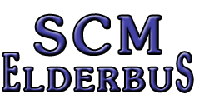 800-321-0243New Braintree
(Tuesday, Thursday, Friday)North Brookfield
(Monday, Wednesday, Friday)
Oakham
(Tuesday, Thursday, Friday)SCM Elderbus provides transportation services to twenty-two communities in central Massachusetts . All residents age sixty and over, as well as residents with disabilities, are eligible for the service. If you are traveling with a Personal Care Attendant (PCA), that individual rides for free. In-town transportation is available Monday – Friday, 8:30am to 4:00pm. Out-of-town medical transportation is provided to each town three days per week, as noted in (parentheses).